Publicado en Madrid  el 16/11/2020 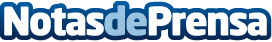 'Diario del coronavirus' se presenta como una comedia del confinamiento que huye de lo cotidianoEl escritor Juanjo Ávila García publica una de las primeras novelas contextualizadas en la cuarentenaDatos de contacto:Editorial TregolamServicios editoriales918 675 960Nota de prensa publicada en: https://www.notasdeprensa.es/diario-del-coronavirus-se-presenta-como-una_1 Categorias: Literatura Sociedad http://www.notasdeprensa.es